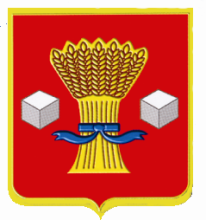 АдминистрацияСветлоярского муниципального района Волгоградской области                 ПОСТАНОВЛЕНИЕОт  05.03.2020                 № 380О внесении изменений в муниципальную программу, утвержденную постановлением администрации Светлоярского муниципального района Волгоградской области   от 16.01.2017 № 25 «Об утверждении муниципальной программы «Повышение безопасности дорожного движения на территории Светлоярского городского поселения Светлоярского муниципального района Волгоградской области на 2017-2019 годы»На основании решения Думы Светлоярского городского поселения Светлоярского муниципального района Волгоградской области от 24.12.2019 №05/2 «О бюджете Светлоярского городского поселения на 2019 год и плановый период 2020 и 2021 годов», руководствуясь Уставом Светлоярского  муниципального  района  Волгоградской  области, Уставом Светлоярского городского поселения Светлоярского  муниципального  района  Волгоградской  области,п о с т а н о в л я ю:1. Внести в муниципальную программу, утвержденную постановление администрации Светлоярского муниципального района Волгоградской области от 16.01.2017 № 25 «Об утверждении муниципальной программы «Повышение безопасности дорожного движения на территории Светлоярского городского поселения Светлоярского муниципального района Волгоградской области на 2017-2019 годы» следующие изменения:1.1. пункт 12 паспорта муниципальной программы «Объемы и источники финансирования» изложить в новой редакции: 1.2. Раздел 4 «Ресурсное обеспечение Программы» изложить в новой редакции: «Муниципальная программа «Повышение безопасности дорожного движения на территории Светлоярского городского поселения Светлоярского муниципального района Волгоградской области на 2017-2019 годы» финансируется за счет средств бюджета Светлоярского городского поселения (далее М.Б.) и составляет 44 005,9 тыс. рублей, в т.ч. 7 937,0 тыс. рублей средства областного бюджета (далее О.Б.).Объем средств может ежегодно уточняться в установленном порядке. Основным исполнителем муниципальной программы, отвечающим за распределение расходов - заместитель главы Светлоярского муниципального район Волгоградской области ГорбуновА.М., МБУ «Управление благоустройства»1.3. Раздел 5. «Система программных мероприятий Программы» изложить в новой редакции:1.4. Раздел 6. «Технико-экономическое обоснование к Программе» изложить в новой редакции:3. Отделу по муниципальной службе, общим и кадровым вопросам  администрации Светлоярского муниципального района Волгоградской области (Иванова Н.В.) разместить настоящее постановление на официальном сайте Светлоярского муниципального района Волгоградской области. 4. Контроль исполнения настоящего постановления возложить на заместителя главы Светлоярского муниципального района Волгоградской области Горбунова А.М.Глава муниципального района                                                          Т.В.РаспутинаИсп. А.В. ЧаусоваЛист согласованияНазвание документа: Постановление О внесении изменений в постановлениеадминистрации Светлоярского муниципального района от 16.01.2017 № 25 «Об утверждении муниципальной программы «Повышение безопасности дорожного движения на территории Светлоярского городского поселения Светлоярского муниципального района Волгоградской области на 2017-2019 годы»Замечания устранены: полностью//частично//не устранены.                                                                       __________________Шершнева Л.Н.Исп. А.В.Чаусова     _____________12.Объёмы и источники финансированияФинансирование Программы планируется осуществлять за счет средств бюджета Светлоярского городского поселения и средств областного бюджета:Общая сумма финансирования - 44 005,9 тыс. руб.  в т. ч.:- средства местного бюджета – 36 068,9 тыс. руб.                   - средства областного бюджета – 7 937,0 тыс. руб.:- в 2017 году – 14 115,8 тыс. руб.;- в 2018 году – 15 258,0 тыс. руб.;- в 2019 году – 14 632,1 тыс. руб., в т.ч. 7 937,0 тыс. руб. средства областного бюджета.Источники финансированияОбъем финансирования (тыс. руб.)в том числе по годам, тыс. руб.в том числе по годам, тыс. руб.в том числе по годам, тыс. руб.Источники финансированияОбъем финансирования (тыс. руб.)201720182019Средства бюджета Светлоярского городского поселения Светлоярского муниципального района Волгоградской области36 068,9 14 115,815 258,06 695,1Областной бюджет7 937,00,00,07 937,0Всего:44 005,914 115,8 15 258,014 632,1№ п/пНаименование мероприятияСрок реализацииИсполнительИсточники и объемы финансирования, тыс. руб.Источники и объемы финансирования, тыс. руб.Источники и объемы финансирования, тыс. руб.Источники и объемы финансирования, тыс. руб.№ п/пНаименование мероприятияСрок реализацииИсполнитель20172018201820191.Ремонт асфальтобетонного покрытия автомобильных дорог общего пользования местного значения:1.Ремонт асфальтобетонного покрытия автомобильных дорог общего пользования местного значения:1.Ремонт асфальтобетонного покрытия автомобильных дорог общего пользования местного значения:1.Ремонт асфальтобетонного покрытия автомобильных дорог общего пользования местного значения:1.Ремонт асфальтобетонного покрытия автомобильных дорог общего пользования местного значения:1.Ремонт асфальтобетонного покрытия автомобильных дорог общего пользования местного значения:1.Ремонт асфальтобетонного покрытия автомобильных дорог общего пользования местного значения:1.Ремонт асфальтобетонного покрытия автомобильных дорог общего пользования местного значения:1.1ул. Сидорова р.п. Светлый Яр2017МБУ «Управление благоустройства» 1 900,01.2ул. Сидорова от ООО «Тамерлан» до СШ №1  р.п. Светлый Яр2019МБУ «Управление благоустройства» О.Б.-101,71.3ул. Мелиоративнаяр.п. Светлый Яр2017, 2019МБУ «Управление благоустройства» 1 171,9О.Б.-484,81.4ул. Спортивнаяр.п. Светлый Яр2017МБУ «Управление благоустройства» 1 113,11.5ул. Молодежная до пер. Степана Разина в р.п. Светлый Яр2017МБУ «Управление благоустройства» 2 569,71.6ул. Молодежнаяр.п. Светлый Яр2017МБУ «Управление благоустройства» 231,11.7ул. Мелиоративная от ул. Светлоярская до ул. Полевая р.п. Светлый Яр2017-2018МБУ «Управление благоустройства» 1 526,91 526,91 526,91.8ул. Южная, р.п. Светлый Яр2018МБУ «Управление благоустройства» 2 041,02 041,01.9пер. Совхозный р.п. Светлый Яр2018МБУ «Управление благоустройства» 1 488,01 488,01.10ул. Светлоярская р.п. Светлый Яр2019МБУ «Управление благоустройства» 2 798,01.11ул. Промышленная р.п. Светлый Яр2018-2019МБУ «Управление благоустройства» 1 201,61 201,6О.Б.-2 898,61.12спуск к “Усадьбе лесхоза” по пер. Дубовый в р.п. Светлый Яр в Светлоярском муниципальном районе Волгоградской области2017МБУ «Управление благоустройства» 379,21.13ул. Саши Чекалина р.п. Светлый Яр2017-2018МБУ «Управление благоустройства» 1 000,01 280,11 280,11.14ул. Советская р.п. Светлый Яр2017МБУ «Управление благоустройства» 857,51.15ямочный ремонт ул. Промышленная р.п. Светлый Яр2017МБУ «Управление благоустройства» 449,91.16ул. Комсомольская (вдоль районного торгового дома) р.п. Светлый Яр2017-2018МБУ «Управление благоустройства» 177,1493,0493,01.17ул. Комсомольская р.п. Светлый Яр2018МБУ «Управление благоустройства» 284,8284,81.18ул. Сидорова р.п. Светлый Яр2018МБУ «Управление благоустройства» 278,2278,21.19около здания администрации  и налоговой  инспекции №8 р.п. Светлый Яр2019МБУ «Управление благоустройства» О.Б.-208,21.20ул. Саши Чекалина пер. Театральный до здания ЗАГС  р.п. Светлый Яр2019МБУ «Управление благоустройства» О.Б.-752,81.21пер. Степана Разина (ул. Молодежная)  р.п. Светлый Яр2019МБУ «Управление благоустройства» О.Б.-457,51.22площадь в мкр. 2 между торговыми павильонами «Пятерочка» и ООО «Тамерлан» с устройством парковки в р.п. Светлый Яр2019МБУ «Управление благоустройства» 1 176,12.Ремонт асфальтобетонного покрытия дворовых территорий многоквартирных домов, проездов к дворовым территориям многоквартирных домов:2.Ремонт асфальтобетонного покрытия дворовых территорий многоквартирных домов, проездов к дворовым территориям многоквартирных домов:2.Ремонт асфальтобетонного покрытия дворовых территорий многоквартирных домов, проездов к дворовым территориям многоквартирных домов:2.Ремонт асфальтобетонного покрытия дворовых территорий многоквартирных домов, проездов к дворовым территориям многоквартирных домов:2.Ремонт асфальтобетонного покрытия дворовых территорий многоквартирных домов, проездов к дворовым территориям многоквартирных домов:2.Ремонт асфальтобетонного покрытия дворовых территорий многоквартирных домов, проездов к дворовым территориям многоквартирных домов:2.Ремонт асфальтобетонного покрытия дворовых территорий многоквартирных домов, проездов к дворовым территориям многоквартирных домов:2.Ремонт асфальтобетонного покрытия дворовых территорий многоквартирных домов, проездов к дворовым территориям многоквартирных домов:2.1мкр.1 вдоль жилых домов №8,9,10,11,12,17 р.п. Светлый Яр2017МБУ «Управление благоустройства» 500,02.2мкр.1 вдоль детских садов №3,4  р.п. Светлый Яр2017МБУ «Управление благоустройства» 1 110,02.3мкр. 1, д.38, р.п. Светлый Яр2018МБУ «Управление благоустройства» 432,0432,02.4мкр. 1, д.34, р.п. Светлый Яр2018МБУ «Управление благоустройства» 514,8514,82.5мкр. 4, д.1,2,3,5, р.п. Светлый Яр2018МБУ «Управление благоустройства» 1 716,91 716,92.6мкр. 1  (проезд у детского сада №7) р.п. Светлый Яр2019МБУ «Управление благоустройства» 2,32.7мкр. 1 (проезд у жилого многоквартирного дома № 39) р.п. Светлый Яр2019МБУ «Управление благоустройства» 2,02.8мкр.1, д. №11 (площадь около прокуратуры Светлоярского района) р.п. Светлый Яр2019МБУ «Управление благоустройства» 694,5М.Б.-661,1 О.Б.-33,43. Выполнение работ по устройству щебеночной дороги:3. Выполнение работ по устройству щебеночной дороги:3. Выполнение работ по устройству щебеночной дороги:3. Выполнение работ по устройству щебеночной дороги:3. Выполнение работ по устройству щебеночной дороги:3. Выполнение работ по устройству щебеночной дороги:3. Выполнение работ по устройству щебеночной дороги:3. Выполнение работ по устройству щебеночной дороги:3.1пер. Глухой р.п. Светлый Яр2018МБУ «Управление благоустройства» 775,23.2ул. Волгоградская р.п. Светлый Яр2018МБУ «Управление благоустройства» 1 232,83.3ул. Яблоневая  р.п. Светлый Яр2018-2019МБУ «Управление благоустройства» 723,8755,6755,63.4пер. Дубовый р.п. Светлый Яр2019МБУ «Управление благоустройства» 875,9875,94.Организация работ по приобретению и установке дорожных знаков и нанесение дорожной разметки, с приобретениям необходимых расходных материалов2017-2019МБУ «Управление благоустройства»84,1168,5200,0200,05.Проектирование дорог2017 -2018МБУ «Управление благоустройства» 145,316,8121,1121,16.Разработка схемы дорожного движения р.п. Светлый Яр2017МБУ «Управление благоустройства» 900,07.Приобретение дорожного грейдера2018-2019МБУ «Управление благоустройства» 699,9100,0100,08.Передача МБТ в сфере дорожной деятельности2018МБУ «Управление благоустройства» 200,59.Приобретение песка2018МБУ «Управление благоустройства» 183,210.Устройство освещения муниципальных дорог2019МБУ «Управление благоустройства» 3003,0 М.Б.- 3,0 О.Б.- 3000,03003,0 М.Б.- 3,0 О.Б.- 3000,0ИТОГОИТОГОИТОГОИТОГО14 115,815 258,014 632,114 632,1№ п/пМероприятиеМероприятие2017201720172018201820192019№ п/пМероприятиеМероприятиевсего  (тыс.руб.)всего  (тыс.руб.)расчет (тыс. руб.)всего  (тыс. руб.)расчет (тыс.руб.)всего     (тыс.руб.)расчет(тыс.руб.)1.Ремонт асфальтобетонного покрытия автомобильных дорог общего пользования местного значения:1.Ремонт асфальтобетонного покрытия автомобильных дорог общего пользования местного значения:1.Ремонт асфальтобетонного покрытия автомобильных дорог общего пользования местного значения:1.Ремонт асфальтобетонного покрытия автомобильных дорог общего пользования местного значения:1.Ремонт асфальтобетонного покрытия автомобильных дорог общего пользования местного значения:1.Ремонт асфальтобетонного покрытия автомобильных дорог общего пользования местного значения:1.Ремонт асфальтобетонного покрытия автомобильных дорог общего пользования местного значения:1.Ремонт асфальтобетонного покрытия автомобильных дорог общего пользования местного значения:1.Ремонт асфальтобетонного покрытия автомобильных дорог общего пользования местного значения:1.Ремонт асфальтобетонного покрытия автомобильных дорог общего пользования местного значения:11.111.1ул. Сидорова р.п. Светлый Яр1 900,01 900,0Расчет цены произведен на основании локально-сметного расчета и проектной документации на выполнение объемов работ11.211.2ул. Сидорова от ООО «Тамерлан» до СШ №1 р.п. Светлый Яр101,7Расчет цены произведен на основании локально-сметного расчета11.311.3ул. Мелиоративная р.п. Светлый Яр1 171,91 171,9Расчет цены произведен на основании локально-сметного расчета484,8Расчет цены произведен на основании локально-сметного расчета11.411.4ул. Спортивнаяр.п. Светлый Яр1 113,11 113,1Расчет цены произведен на основании локально-сметного расчета11.511.5ул. Молодежная пер. Степана Разина в р.п. Светлый Яр2 569,72 569,7Расчет цены произведен на основании локально-сметного расчета11.611.6ул. Молодежная р.п. Светлый Яр231,1231,1Расчет цены произведен на основании локально-сметного расчета11.711.7ул. Мелиоративная от ул. Светлоярская до ул. Полевая р.п. Светлый Яр1526,91526,9Расчет цены произведен на основании локально-сметного расчета и проектной документации на выполнение объемов работ1526,9Расчет цены произведен на основании локально-сметного расчета и проектной документации на выполнение объемов работ11.811.8ул. Южная, р.п. Светлый Яр2 041,0Расчет цены произведен на основании локально-сметного расчета11.911.9пер. Совхозный р.п. Светлый Яр1488,0Расчет цены произведен на основании локально-сметного расчета11.1011.10ул. Светлоярская, р.п. Светлый Яр2798,0Расчет цены произведен на основании локально-сметного расчета11.1111.11ул. Промышленная р.п. светлый Яр1201,6Расчет цены произведен на основании локально-сметного расчета и проектной документации на выполнение объемов работ2898,6Расчет цены произведен на основании локально-сметного расчета и проектной документации на выполнение объемов работ11.1211.12спуск к “Усадьбе лесхоза” по пер. Дубовый в р.п. Светлый Яр в Светлоярском муниципальном районе Волгоградской области379,2379,2Расчет цены произведен на основании локально-сметного расчета и проектной документации на выполнение объемов работ11.1311.13ул. Саши Чекалина р.п. Светлый Яр1 000,01 000,0Расчет цены произведен на основании локально-сметного расчета1 280,1Расчет цены произведен на основании локально-сметного расчета11.1411.14ул. Советская р.п. Светлый Яр857,5857,5Расчет цены произведен на основании локально-сметного расчета и проектной документации на выполнение объемов работ11.1511.15ул. Промышленная р.п. Светлый Яр449,9449,9Расчет цены произведен на основании локально-сметного расчета11.1611.16ул. Комсомольская (вдоль районного торгового дома) р.п. Светлый Яр177,1177,1Расчет цены произведен на основании локально-сметного расчета493,0Расчет цены произведен на основании локально-сметного расчета11.1711.17ул. Комсомольская  р.п. Светлый Яр284,8Расчет цены произведен на основании локально-сметного расчета11.1811.18ул. Сидорова р.п. Светлый Яр278,2Расчет цены произведен на основании локально-сметного расчета1.191.19около здания администрации  и налоговой  инспекции №8 р.п. Светлый Яр208,2Расчет цены произведен на основании локально-сметного расчета11.2011.20ул. Саши Чекалина пер. Театральный до здания ЗАГС  р.п. Светлый Яр752,8Расчет цены произведен на основании локально-сметного расчета11.2111.21пер. Степана Разина (ул. Молодежная)  р.п. Светлый Яр457,5Расчет цены произведен на основании локально-сметного расчета11.2211.22площадь в мкр. 2 между торговыми павильонами «Пятерочка» и ООО «Тамерлан» с устройством парковки в р.п. Светлый Яр1176,1Расчет цены произведен на основании локально-сметного расчета2.Ремонт асфальтобетонного покрытия дворовых территорий многоквартирных домов, проездов к дворовым территориям многоквартирных домов:2.Ремонт асфальтобетонного покрытия дворовых территорий многоквартирных домов, проездов к дворовым территориям многоквартирных домов:2.Ремонт асфальтобетонного покрытия дворовых территорий многоквартирных домов, проездов к дворовым территориям многоквартирных домов:2.Ремонт асфальтобетонного покрытия дворовых территорий многоквартирных домов, проездов к дворовым территориям многоквартирных домов:2.Ремонт асфальтобетонного покрытия дворовых территорий многоквартирных домов, проездов к дворовым территориям многоквартирных домов:2.Ремонт асфальтобетонного покрытия дворовых территорий многоквартирных домов, проездов к дворовым территориям многоквартирных домов:2.Ремонт асфальтобетонного покрытия дворовых территорий многоквартирных домов, проездов к дворовым территориям многоквартирных домов:2.Ремонт асфальтобетонного покрытия дворовых территорий многоквартирных домов, проездов к дворовым территориям многоквартирных домов:2.Ремонт асфальтобетонного покрытия дворовых территорий многоквартирных домов, проездов к дворовым территориям многоквартирных домов:2.Ремонт асфальтобетонного покрытия дворовых территорий многоквартирных домов, проездов к дворовым территориям многоквартирных домов:22.1мкр.1 вдоль жилых домов №8,9,10,11,12,17 р.п. Светлый Ярмкр.1 вдоль жилых домов №8,9,10,11,12,17 р.п. Светлый Яр500,0500,0Расчет цены произведен на основании локально-сметного расчета22.2мкр.1 вдоль детских садов №3,4  р.п. Светлый Ярмкр.1 вдоль детских садов №3,4  р.п. Светлый Яр1 110,01 110,0Расчет цены произведен на основании локально-сметного расчета и проектной документации на выполнение объемов работ22.3мкр. 1, д.38, р.п. Светлый Ярмкр. 1, д.38, р.п. Светлый Яр432,0Расчет цены произведен на основании локально-сметного расчета22.4мкр. 1, д.34, р.п. Светлый Ярмкр. 1, д.34, р.п. Светлый Яр514,8Расчет цены произведен на основании локально-сметного расчета22.5мкр. 4, д.1,2,3,5 р.п. Светлый Ярмкр. 4, д.1,2,3,5 р.п. Светлый Яр1716,9Расчет цены произведен на основании локально-сметного расчета22.6мкр. 1  (проезд у детского сада №7) р.п. Светлый Ярмкр. 1  (проезд у детского сада №7) р.п. Светлый Яр2,3Расчет цены произведен на основании локально-сметного расчета и проектной документации на выполнение объемов работ22.7мкр. 1 (проезд у жилого многоквартирного дома №39) р.п. Светлый Ярмкр. 1 (проезд у жилого многоквартирного дома №39) р.п. Светлый Яр2,0Расчет цены произведен на основании локально-сметного расчета и проектной документации на выполнение объемов работ22.8мкр.1, д. № 11 (площадь около прокуратуры Светлоярского района) р.п. Светлый Ярмкр.1, д. № 11 (площадь около прокуратуры Светлоярского района) р.п. Светлый Яр694,5 Расчет цены произведен на основании локально-сметного расчета 3. Выполнение работ по устройству щебеночной дороги:3. Выполнение работ по устройству щебеночной дороги:3. Выполнение работ по устройству щебеночной дороги:3. Выполнение работ по устройству щебеночной дороги:3. Выполнение работ по устройству щебеночной дороги:3. Выполнение работ по устройству щебеночной дороги:3. Выполнение работ по устройству щебеночной дороги:3. Выполнение работ по устройству щебеночной дороги:3. Выполнение работ по устройству щебеночной дороги:3. Выполнение работ по устройству щебеночной дороги:43.1пер. Глухой р.п. Светлый Ярпер. Глухой р.п. Светлый Ярпер. Глухой р.п. Светлый Яр775,2Расчет цены произведен на основании локально-сметного расчета43.2ул. Волгоградская р.п. Светлый Ярул. Волгоградская р.п. Светлый Ярул. Волгоградская р.п. Светлый Яр1 232,8Расчет цены произведен на основании локально-сметного расчета43.3 ул. Яблоневая р.п. Светлый Ярул. Яблоневая р.п. Светлый Ярул. Яблоневая р.п. Светлый Яр723,8цены произведен на основании локально-сметного расчета755,6Расчет цены произведен на основании локально-сметного расчета33.4пер. Дубовый, р.п. Светлый Ярпер. Дубовый, р.п. Светлый Ярпер. Дубовый, р.п. Светлый Яр875,9Расчет цены произведен на основании локально-сметного расчета54.Организация работ по приобретению и установке дорожных знаков и нанесение дорожной разметки, с приобретениям необходимых расходных материаловОрганизация работ по приобретению и установке дорожных знаков и нанесение дорожной разметки, с приобретениям необходимых расходных материаловОрганизация работ по приобретению и установке дорожных знаков и нанесение дорожной разметки, с приобретениям необходимых расходных материалов84,110 шт*4,0 тыс. руб.= 40,0 тыс. руб. Метод сопоставимых рыночных цен11шт.*4,009тыс.руб.= 44,1тыс.руб. Метод сопоставимых рыночных цен168,539 шт*3,038 тыс. руб.= 118,5 тыс. руб. Метод сопоставимых рыночных цен11шт.*4,54 тыс.руб.= 50,0 тыс.руб. Метод сопоставимых рыночных цен20035 шт*4,29 тыс. руб.= 150 тыс. руб. Метод сопоставимых рыночных цен11шт.*4,54 тыс.руб.= 50,0 тыс.руб. Метод сопоставимых рыночных цен	5.Проектирование дорогПроектирование дорогПроектирование дорог145,3 5шт*29,06 тыс. руб.= 145,3 тыс. руб. Метод сопоставимых рыночных цен16,81шт*16,8 тыс. руб.= 16,8 тыс. руб. Метод сопоставимых рыночных цен121,11шт*121,1 тыс. руб.= 121,1 тыс. руб. Метод сопоставимых рыночных цен6.Разработка схемы дорожного движения р.п. Светлый ЯрРазработка схемы дорожного движения р.п. Светлый ЯрРазработка схемы дорожного движения р.п. Светлый Яр900,0Метод сопоставимых рыночных цен87.Приобретение дорожного грейдераПриобретение дорожного грейдераПриобретение дорожного грейдера699,9Метод сопоставимых рыночных цен100,0Метод сопоставимых рыночных цен88.Передача МБТ в сфере дорожной деятельностиПередача МБТ в сфере дорожной деятельностиПередача МБТ в сфере дорожной деятельности200,5Метод сопоставимых рыночных цен9.Приобретение пескаПриобретение пескаПриобретение песка183,2Метод сопоставимых рыночных цен910.Устройство освещения муниципальных дорогУстройство освещения муниципальных дорогУстройство освещения муниципальных дорог3003,0 Расчет цены произведен на основании локально-сметного расчета№№ФИОЗамечанияДата внесения замечанийЦифровая подписьОтметка об исправлении замечаний(записывается от руки)Горбунов А.М.Абалемова М.А.Жарова А.В.Красовская Т.А.Жуков В.И.Подхватилина О.И.Шершнева Л.Н.Шершнева Л.Н.КомуКоличество экземпляровПодписьДатаМБУ «Управление благоустройства»2ОЭРП и ЗПП1